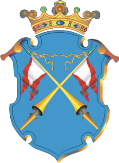 Республика КарелияАДМИНИСТРАЦИЯ КААЛАМСКОГО СЕЛЬСКОГО ПОСЕЛЕНИЯПОСТАНОВЛЕНИЕ«_23_»  марта_2021г                                                                   № 13 ______Об утверждении положения о порядке списания имущества, находящегося в муниципальной собственности Кааламского сельского поселения    В соответствии с Федеральным законом от 06 октября 2003 г. № 131-ФЗ «Об общих принципах организации местного самоуправления в Российской Федерации», и в целях упорядочения списания пришедшего в негодность имущества, являющегося собственностью Кааламского сельского поселения, Администрация Кааламского сельского поселения  П О С Т А Н О В Л Я ЕТ: 1. Утвердить Положение о порядке списания имущества, находящегося в муниципальной собственности Кааламского сельского поселения (приложение).2. Распространить действие настоящего Положения на муниципальные унитарные предприятия, муниципальные учреждения и организации Кааламского сельского поселения.3. Опубликовать настоящее постановление средствах массовой информации и разместить на официальном сайте Кааламского сельского поселения .4. Настоящее постановление вступает в силу со дня его опубликования.5. Контроль за исполнением настоящего постановления оставляю за собой.Глава Кааламского сельского  поселения                                     А.М. МищенкоПриложение к постановлению администрации Кааламского сельского поселения от_______марта  2021г № _____                                                                       Положение  о порядке списания имущества, находящегося в муниципальной собственности Кааламского сельского поселения 1. Общие положения 1.1. Положение о порядке списания имущества, находящегося в муниципальной собственности Кааламского сельского поселения   (далее - Положение) разработано в соответствии с законодательством Российской Федерации, действующими стандартами бухгалтерского учета, в целях упорядочения процедуры списания муниципального имущества, закрепленного на праве хозяйственного ведения за муниципальными унитарными предприятиями (далее - муниципальные предприятия) и на праве оперативного управления за муниципальными бюджетными, автономными и казенными учреждениями (далее - муниципальные учреждения), а также имущества, составляющего казну Кааламского сельского поселения  (далее - имущество казны).1.2. В настоящем Положении под списанием муниципального имущества (включая особо ценное движимое, движимое и недвижимое имущество) понимается комплекс действий, связанных с признанием муниципального имущества непригодным для дальнейшего использования по целевому назначению вследствие полной или частичной утраты потребительских свойств, в том числе физического или морального износа, либо вследствие аварий, стихийных бедствий, нарушения нормальных условий эксплуатации и иных причин.1.3. Муниципальные предприятия списывают движимое имущество самостоятельно в установленном законодательством порядке, за исключением автотранспортных средств.1.4. Казенные учреждения в установленном порядке самостоятельно осуществляют списание имущества стоимостью до 100 тысяч рублей.1.5. Автономные и бюджетные учреждения в установленном порядке самостоятельно осуществляют списание движимого имущества, не относящегося к категории особо ценного движимого имущества.1.6. Автономные и бюджетные учреждения в отношении имущества, относящегося к категории особо ценного движимого имущества, а муниципальные предприятия - в отношении автотранспортных средств осуществляют списание в порядке, установленном настоящим Положением, и только после получения согласования на списание имущества собственника имущества (администрации Кааламского сельского поселения  ) (далее – администрация, собственник имущества).1.7. Объекты муниципального недвижимого имущества, закрепленные за муниципальным учреждением (муниципальным предприятием), могут быть списаны только по согласованию с собственником имущества.1.8. Имущество казны списывается администрацией в порядке, установленном настоящим Положением.1.9. Решение о списании принимается в случае, если муниципальное имущество:- восстановить невозможно или экономически нецелесообразно;- не может быть в установленном порядке передано другим муниципальным предприятиям, муниципальным учреждениям. 2. Порядок образования и организации комиссийпо списанию муниципального имущества 2.1. Для определения целесообразности списания муниципального имущества, непригодности имущества казны к дальнейшему использованию, невозможности или нецелесообразности его восстановления (ремонта, реконструкции, модернизации), а также для оформления необходимой документации на списание муниципального имущества создается комиссия по списанию муниципального имущества (далее - комиссия):- в администрации – распоряжением администрации Кааламского сельского поселения;- в муниципальных учреждениях (муниципальных предприятиях) - приказом руководителя.2.2. В состав комиссии включаются:председатель комиссии – глава администрации (заместитель главы администрации, руководитель муниципального учреждения (муниципального предприятия) или заместитель руководителя;члены комиссии:- главный бухгалтер;- лицо, на которое возложена материальная ответственность за сохранность муниципального имущества;- иные должностные лица (по усмотрению руководителя).2.3. Комиссия проводит следующие мероприятия:- осматривает муниципальное имущество, предлагаемое к списанию, с использованием необходимой технической документации, а также данных бухгалтерского учета;- принимает решение по вопросу о пригодности муниципального имущества и целесообразности его дальнейшего использования, возможности и эффективности восстановления муниципального имущества, возможности использования отдельных узлов и деталей муниципального имущества;- устанавливает причины списания муниципального имущества, которыми могут быть:а) физический и (или) моральный износ имущества;б) причинение ущерба имуществу вследствие нарушения условий его эксплуатации, аварий, стихийных бедствий и иных чрезвычайных ситуаций, длительного неиспользования имущества по назначению;в) иные причины, которые привели к необходимости списания муниципального имущества в соответствии с пунктом 1.9 настоящего Положения;- определяет возможность продажи муниципального имущества, подлежащего списанию, или безвозмездной передачи другим муниципальным учреждениям (муниципальным предприятиям);- подготавливает акт о состоянии муниципального имущества по установленной форме в зависимости от вида списываемого муниципального имущества и формирует пакет документов в соответствии с пунктом 3.1 настоящего Положения.2.4. Заседания комиссии проводятся по мере накопления поданных документов для списания муниципального имущества. Решения принимаются на заседании комиссии большинством голосов и вносятся в протокол, который подписывается всеми членами комиссии.Протокол комиссии является основанием для подготовки распоряжения администрации Кааламского сельского поселения   о списании муниципального имущества или решения об отказе в согласовании списания муниципального имущества.2.5. Акты о списании утверждаются руководителем муниципального учреждения (муниципального предприятия) после согласования с собственником имущества. 3. Порядок выдачи разрешений на списание основных средств 3.1. Для получения согласия на списание муниципального имущества в случаях, указанных в пп. 1.6-1.7 Положения, муниципальные учреждения (муниципальные предприятия) представляют в администрацию следующие документы:- подписанное руководителем муниципального учреждения (муниципального предприятия) письменное заявление о даче согласия на списание муниципального имущества с указанием всех прилагаемых документов;- перечень предлагаемого к списанию муниципального имущества в трех экземплярах;- копию приказа об образовании комиссии, заверенную в установленном порядке;- акт комиссии о состоянии муниципального имущества;- копию заключения независимого эксперта о техническом состоянии муниципального имущества, подтверждающего невозможность дальнейшей эксплуатации и (или) неэффективность проведения восстановительного ремонта (при списании компьютерной, оргтехники, сложной бытовой техники и радиоэлектронной аппаратуры);- фотографии муниципального имущества, предлагаемого к списанию (при списании недвижимого имущества и автотранспортных средств).3.1.2. При списании автотранспортных средств в дополнение к документам, указанным в пункте 3.1.1 настоящего Положения, прилагаются:- заключение независимого эксперта о техническом состоянии транспортного средства (акт осмотра), содержащее следующие реквизиты: дату проведения осмотра, подробное описание объекта с указанием номера двигателя, кузова (шасси, рамы), государственного номера автотранспортного средства, реквизиты организации, выдавшей техническое заключение (дефектный акт);- копия технического паспорта автотранспортного средства;- копия свидетельства о государственной регистрации автотранспортного средства;- сведения о прохождении последнего техосмотра автотранспортного средства;- копии справки о дорожно-транспортном происшествии, выданной подразделением полиции, отвечающим за безопасность дорожного движения (при списании автотранспортных средств, выбывших из эксплуатации вследствие аварии, дорожно-транспортного происшествия).3.1.3. В случае списания муниципального имущества, пришедшего в непригодное для эксплуатации состояние в результате аварий, стихийных бедствий и иных чрезвычайных ситуаций (умышленного уничтожения, порчи, хищения и т.п.), в дополнение к документам, указанным в пункте 3.1.1 настоящего Положения, прилагаются:- копия акта об аварии, хищении, порче и других чрезвычайных ситуациях, выданного соответствующим государственным органом;- копия постановления о прекращении уголовного дела, либо копия постановления об отказе в возбуждении уголовного дела, либо копия постановления (протокола) об административном правонарушении, либо письмо о принятых мерах в отношении виновных лиц, допустивших повреждение объекта основных средств;- копия акта о причиненных повреждениях, справки соответствующих служб гражданской обороны и чрезвычайных ситуаций, противопожарных и других специальных служб (в случаях стихийных бедствий или других чрезвычайных ситуаций).3.2. Администрация в течение 10 рабочих дней со дня регистрации заявления о даче согласия на списание муниципального имущества рассматривает представленные документы и принимает одно из следующих решений:1) о согласовании списания муниципального имущества;2) об отказе в согласовании списания муниципального имущества.3.3. Решение об отказе в согласовании списания муниципального имущества принимается в случаях:- наличия значительной остаточной стоимости объекта основных средств (не менее 80 процентов первоначальной стоимости объекта);- установления комиссией возможности дальнейшего использования объектов основных средств;- несоответствия документов, представленных муниципальным учреждением (муниципальным предприятием), требованиям пункта 3.1 настоящего Положения.3.4. В срок, указанный в пункте 3.2 Положения, администрация направляет в адрес муниципального учреждения (муниципального предприятия):- распоряжение администрации Кааламского сельского поселения   о списании муниципального имущества и перечень муниципального имущества;- в случае принятия решения об отказе в согласовании списания муниципального имущества - письменный отказ и все представленные документы для устранения оснований, послуживших причинами для отказа.3.7. После получения письменного уведомления о согласовании списания муниципального имущества руководитель муниципального учреждения (муниципального предприятия) издает приказ о списании имущества, его разборке, демонтаже и утилизации.3.8. Разборка и демонтаж муниципального имущества до получения согласия собственника имущества не допускаются.3.9. Датой актов о списании муниципального имущества является дата фактического списания муниципального имущества с баланса, которая проставляется после получения письменного уведомления о согласовании списания муниципального имущества.3.10. По окончании списания транспортных средств руководитель муниципального учреждения (муниципального предприятия) представляет в администрацию:- копии квитанций о сдаче деталей и узлов, изготовленных из черных и цветных металлов и не используемых для нужд предприятия (учреждения), организациям, имеющим соответствующие лицензии;- копии документов, подтверждающих внесение сумм на расчетный счет муниципального учреждения (муниципального предприятия), вырученных от сдачи материалов, полученных от разборки основных средств;- копии документов, подтверждающих снятие транспортного средства с учета в Государственной инспекции безопасности дорожного движения МВД РФ;- копии документов, подтверждающих факт и дату уничтожения (утилизации) транспортного средства специализированной организацией. 4. Ответственность за нарушение установленногопорядка списания имуществаВ случае нарушения порядка списания основных средств, а также бесхозяйственного отношения к материальным ценностям виновные лица привлекаются к ответственности в порядке, установленном действующим законодательством Российской Федерации. 5. Заключительные положения 5.1. На основании изданного распоряжения администрации Кааламского сельского поселения, актов о списании основных средств, приказа руководителя предприятия, учреждения производят соответствующие бухгалтерские проводки по списанию имущества и обязаны:5.1.1. Произвести демонтаж, ликвидацию имущества.5.1.2. Оприходовать детали, узлы и агрегаты выбывшего объекта основных средств, а также другие материалы по текущей рыночной стоимости.5.1.3. Снять с учета в соответствующих федеральных и государственных службах списанное имущество, подлежащее учету и регистрации.5.1.4. Сдать лом и отходы драгоценных металлов на специализированные предприятия, осуществляющие приемку или переработку отходов лома и драгоценных металлов.5.2. Уничтожение списанного имущества должно обеспечивать безопасность граждан и сохранность чужого имущества.5.3. В случае если законодательством не установлено требование об утилизации имущества организациями, имеющими лицензию на проведение соответствующих работ, утилизация производится организациями, у которых одним из видов деятельности, указанных в уставах, является осуществление соответствующих работ.5.4. Предприятие, учреждение, уничтожающее объект недвижимого имущества, обязано обеспечить расчистку земельного участка, занимавшегося списанным объектом недвижимости.5.5. Факт сноса (ликвидации) списанного объекта недвижимости подтверждается справкой из органа технической инвентаризации о сносе объекта недвижимости.5.6. Расходы по списанию и ликвидации имущества, закрепленного на праве хозяйственного ведения и оперативного управления, осуществляются за счет средств предприятия, учреждения.5.7. Расходы по списанию и ликвидации имущества казны осуществляются за счет средств бюджета Кааламского сельского поселения.5.8. Средства, полученные в результате списания муниципального имущества, перечисляются в бюджет Кааламского сельского поселения, за исключением бюджетных учреждений и муниципальных унитарных предприятий.